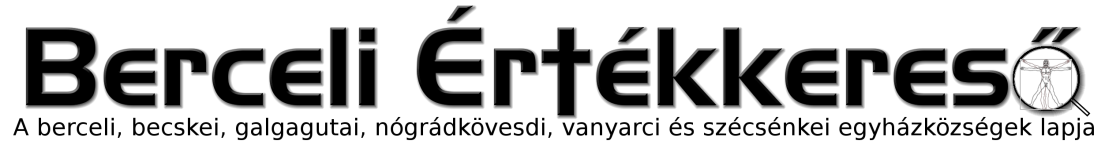 VI. évf. 42. szám Évközi 27. vasárnap	2019. október 6.A Váci Egyházmegye 2019/V. Körleveléből:2197/2019. sz. Püspöki beköszöntőKedves Pap-, és diakónus Testvérek! Kedves Kispapjaim!„Légy hű mindhalálig, és neked adom az örök élet koronáját!” (Jel 2,10) Megboldogult maglódi plébánosom, Horváth József atya írta ezt a szentírási mondatot, a tőle érettségire kapott imakönyvembe. Huszonegy évvel ezelőtt ezt az igét választottam papszentelési jelmondatomnak. Papi életemben őszintén törekedetem hűségesnek lenni Istenhez, de az Ő hűségét mindig megtapasztaltam. Ezért választottam püspöki jelmondatomnak:„Hűséges az Isten.” (1Kor 10,13).Ezzel az igeverssel kezdem püspöki szolgálatomat. Isten hűséges szeretetét megtapasztalva, a jövőben is bízom Benne, és ezt a bizalmat szeretném erősíteni mindnyájatokban. Hálával tartozom Istennek, hogy meghívott egykor a papi és most a püspöki szolgálatra. Az Ő kegyelméből, és a ti imádságaitok által lettem drága Váci Egyházmegyénk főpásztora. Köszönöm a tőletek kapott sok-sok imádságot és szeretetet, amelyekre a továbbiakban is számítok. Ezek igazi erőforrások nekem. Rendkívül megható látványt jelentett számomra az a rengeteg pap és hívő, akik részt vettek a szentelésemen. Püspökként is papi szívvel szeretnék jelen lenni közöttetek, részesülve örömeitekben és nehézségeitekben. Szeretném tudatosítani bennetek, hogy a lelkipásztorkodásban ti, paptestvérek - a diakónusokkal karöltve -, vagytok a fő munkatársaim. Számítok rátok, ti is mindig számíthattok rám. A II. Vatikáni Zsinat szellemében szeretnék atyátok lenni, idősebbeknek és fiataloknak egyaránt. Vágyom mindenkivel személyesen találkozni, és lehetőségeim szerint mindenkit meglátogatni.Örülök azoknak a világi munkatársaknak is, akik különféle szolgálatokban építik Isten Országát a Váci Egyházmegyében, vagy erre készülnek.Elfogult szeretettel fordulok felétek, kispapjaim! Papnevelőként tudom, hogy a jövő reménységei vagytok. Veletek is személyesen szeretnék törődni.Püspökként is szeretném megismerni az egyházmegyémet, különösen a plébániákat. A paptestvérekkel az élen, a többi szolgálattevő segítségével kívánom - a meglévő jót folytatva -, a józan szeretet mentén kialakítani a lelkipásztori munka koncepcióját, az élet minden területén, ahogy püspökszentelési beszédemben is mondtam: a Szentlélekre figyelve, jó szőlősgazda módjára, hogy a tőke még bővebben teremjen.Szolgálatom kezdetétől kész akarok lenni az életemet is odaadni értetek, akár még a vértanúság árán is. Erre az odaajándékozó szeretetre hívlak benneteket az Írás  szavával, tanúságot téve az evangéliumi hitről és tiszta erkölcsiségről:„Légy hű mindhalálig, és neked adom az örök élet koronáját!”Bízzunk Istenben, akkor is, ha mi botladozunk, de az Úr mindig velünk van, mert„Hűséges az Isten.”2198/2019. sz. Hivatalban lévők megerősítéseÉrtesítem a kedves atyákat arról, hogy Dr. Varga Lajos segédpüspök általános helynök urat, valamint Dr. Tanczik Balázs bírósági helynök urat hivatali tisztségükben megerősítettem.2201/2019. sz. Jogi személy igazolásokA  jövőben  a  jogi  személy  igazolásokat  bizonyos  korlátozásokkal  adjuk  ki. A megyéspüspök jóváhagyása szükséges a következő jogügyletek megkötéséhez:ingatlan vétel, eladás, megterhelés, egy hónapot meghaladó tartamú ingatlan bérleti szerződés megkötése, műkincs eladás minden esetben, egyebekben 3.000.000 Ft összeget meghaladó pénzügyi kötelezettségvállalás vagy bármilyen olyan – nem közüzemi szolgáltatásra vonatkozó - szerződés megkötése, amely hat hónapon belül nem szüntethető meg.Ilyen ügyekben a szerződés hatályba lépésének a püspök írásbeli jóváhagyása a feltétele.HIRDETÉSEKÁlláshirdetés! A berceli plébániára irodistát, a Szent Miklós Közösségi Házba takarítót keresünk. Érdeklődni lehet e-mailben és telefonon. Irodista hiányában a hivatali ügyintézés kizárólag előre egyeztetett időpontban lehetséges.Bercelen a 14. csoport, Galgagután a 11. takarít.2019.10.07. H	18:00	Szentségimádás a Becskei Templomban 		18:00	Szentmise a Galgagutai Templomban 2019.10.08. K	09:00	Herédi Ferenc gyászmiséje és temetése Bercelen2019.10.09. Sz	16:30	Bakti Pálné Bogdán Mária gyászmiséje és temetése Bercelen2019.10.10–13. 72 óra kompromisszumok nélkül. Részletek: https://www.72ora.hu/ 2019.10.10. Cs	17:00	Szentmise a Berceli Templomban Elh. Blaskó Ferencné Margit, Jendrusz Tibor, Blaskó Ferenc, Jele József, Margit és szülőkért		17:30	Szentségimádás a Berceli Templomban 2019.10.11.	P	15:30	Valent Tiborné Csontos Piroska gyászmiséje és temetése Bercelen2019.10.12.	Sz	10:00	Ifi hittan és bérmálkozási előkészítő a Berceli Plébánián		13:45	Körmenet a Magyarok Nagyasszony Kápolnához Bercelen		15:00	Berceli Magyarok Nagyasszonya Kápolna búcsúi szentmiséje			Főcelebráns: Marton Zsolt megyéspüspök, új harang megáldásaÖnkormányzati választások lesznek vasárnap. Arra buzdítjuk a híveket, hogy menjenek el szavazni, és lelkiismeretük szerint azokra adják le voksaikat, akik programjukkal segíteni kívánják a katolikus egyházat, annak intézményeit, épületeinek felújítását, munkáját, és közéleti tevékenységükkel előre tudják mozdítani a keresztény értékrend megerősödését.2019.10.13.	V	08:30	Szentmise a Berceli TemplombanÉvközi 28.		09:00	Igeliturgia a Vanyarci Templombanvasárnap		10:30	Igeliturgia a Becskei Templomban		10:30	Szentmise a Galgagutai Templomban Terményhálaadással		12:00	Szentmise a Nógrádkövesdi Templomban Terményhálaadással		12:00	Igeliturgia a Szécsénkei Templomban2019.10.18. Egymillió gyermek imádkozza a Rózsafüzért.Hivatali ügyintézés: Római Katolikus Plébánia 2687 Bercel, Béke u. 20.tel: 0630/455-3287 web: http://bercel.vaciegyhazmegye.hu, e-mail: bercel@vacem.huBankszámlaszám: 10700323-68589824-51100005VI. évf. 42. szám Évközi 27. vasárnap	2019. október 6.A Váci Egyházmegye 2019/V. Körleveléből:2197/2019. sz. Püspöki beköszöntőKedves Pap-, és diakónus Testvérek! Kedves Kispapjaim!„Légy hű mindhalálig, és neked adom az örök élet koronáját!” (Jel 2,10) Megboldogult maglódi plébánosom, Horváth József atya írta ezt a szentírási mondatot, a tőle érettségire kapott imakönyvembe. Huszonegy évvel ezelőtt ezt az igét választottam papszentelési jelmondatomnak. Papi életemben őszintén törekedetem hűségesnek lenni Istenhez, de az Ő hűségét mindig megtapasztaltam. Ezért választottam püspöki jelmondatomnak:„Hűséges az Isten.” (1Kor 10,13).Ezzel az igeverssel kezdem püspöki szolgálatomat. Isten hűséges szeretetét megtapasztalva, a jövőben is bízom Benne, és ezt a bizalmat szeretném erősíteni mindnyájatokban. Hálával tartozom Istennek, hogy meghívott egykor a papi és most a püspöki szolgálatra. Az Ő kegyelméből, és a ti imádságaitok által lettem drága Váci Egyházmegyénk főpásztora. Köszönöm a tőletek kapott sok-sok imádságot és szeretetet, amelyekre a továbbiakban is számítok. Ezek igazi erőforrások nekem. Rendkívül megható látványt jelentett számomra az a rengeteg pap és hívő, akik részt vettek a szentelésemen. Püspökként is papi szívvel szeretnék jelen lenni közöttetek, részesülve örömeitekben és nehézségeitekben. Szeretném tudatosítani bennetek, hogy a lelkipásztorkodásban ti, paptestvérek - a diakónusokkal karöltve -, vagytok a fő munkatársaim. Számítok rátok, ti is mindig számíthattok rám. A II. Vatikáni Zsinat szellemében szeretnék atyátok lenni, idősebbeknek és fiataloknak egyaránt. Vágyom mindenkivel személyesen találkozni, és lehetőségeim szerint mindenkit meglátogatni.Örülök azoknak a világi munkatársaknak is, akik különféle szolgálatokban építik Isten Országát a Váci Egyházmegyében, vagy erre készülnek.Elfogult szeretettel fordulok felétek, kispapjaim! Papnevelőként tudom, hogy a jövő reménységei vagytok. Veletek is személyesen szeretnék törődni.Püspökként is szeretném megismerni az egyházmegyémet, különösen a plébániákat. A paptestvérekkel az élen, a többi szolgálattevő segítségével kívánom - a meglévő jót folytatva -, a józan szeretet mentén kialakítani a lelkipásztori munka koncepcióját, az élet minden területén, ahogy püspökszentelési beszédemben is mondtam: a Szentlélekre figyelve, jó szőlősgazda módjára, hogy a tőke még bővebben teremjen.Szolgálatom kezdetétől kész akarok lenni az életemet is odaadni értetek, akár még a vértanúság árán is. Erre az odaajándékozó szeretetre hívlak benneteket az Írás  szavával, tanúságot téve az evangéliumi hitről és tiszta erkölcsiségről:„Légy hű mindhalálig, és neked adom az örök élet koronáját!”Bízzunk Istenben, akkor is, ha mi botladozunk, de az Úr mindig velünk van, mert„Hűséges az Isten.”2198/2019. sz. Hivatalban lévők megerősítéseÉrtesítem a kedves atyákat arról, hogy Dr. Varga Lajos segédpüspök általános helynök urat, valamint Dr. Tanczik Balázs bírósági helynök urat hivatali tisztségükben megerősítettem.2201/2019. sz. Jogi személy igazolásokA  jövőben  a  jogi  személy  igazolásokat  bizonyos  korlátozásokkal  adjuk  ki. A megyéspüspök jóváhagyása szükséges a következő jogügyletek megkötéséhez:ingatlan vétel, eladás, megterhelés, egy hónapot meghaladó tartamú ingatlan bérleti szerződés megkötése, műkincs eladás minden esetben, egyebekben 3.000.000 Ft összeget meghaladó pénzügyi kötelezettségvállalás vagy bármilyen olyan – nem közüzemi szolgáltatásra vonatkozó - szerződés megkötése, amely hat hónapon belül nem szüntethető meg.Ilyen ügyekben a szerződés hatályba lépésének a püspök írásbeli jóváhagyása a feltétele.HIRDETÉSEKÁlláshirdetés! A berceli plébániára irodistát, a Szent Miklós Közösségi Házba takarítót keresünk. Érdeklődni lehet e-mailben és telefonon. Irodista hiányában a hivatali ügyintézés kizárólag előre egyeztetett időpontban lehetséges.Bercelen a 14. csoport, Galgagután a 11. takarít.2019.10.07. H	18:00	Szentségimádás a Becskei Templomban 		18:00	Szentmise a Galgagutai Templomban 2019.10.08. K	09:00	Herédi Ferenc gyászmiséje és temetése Bercelen2019.10.09. Sz	16:30	Bakti Pálné Bogdán Mária gyászmiséje és temetése Bercelen2019.10.10–13. 72 óra kompromisszumok nélkül. Részletek: https://www.72ora.hu/ 2019.10.10. Cs	17:00	Szentmise a Berceli Templomban Elh. Blaskó Ferencné Margit, Jendrusz Tibor, Blaskó Ferenc, Jele József, Margit és szülőkért		17:30	Szentségimádás a Berceli Templomban 2019.10.11.	P	15:30	Valent Tiborné Csontos Piroska gyászmiséje és temetése Bercelen2019.10.12.	Sz	10:00	Ifi hittan és bérmálkozási előkészítő a Berceli Plébánián		13:45	Körmenet a Magyarok Nagyasszony Kápolnához Bercelen		15:00	Berceli Magyarok Nagyasszonya Kápolna búcsúi szentmiséje			Főcelebráns: Marton Zsolt megyéspüspök, új harang megáldásaÖnkormányzati választások lesznek vasárnap. Arra buzdítjuk a híveket, hogy menjenek el szavazni, és lelkiismeretük szerint azokra adják le voksaikat, akik programjukkal segíteni kívánják a katolikus egyházat, annak intézményeit, épületeinek felújítását, munkáját, és közéleti tevékenységükkel előre tudják mozdítani a keresztény értékrend megerősödését.2019.10.13.	V	08:30	Szentmise a Berceli TemplombanÉvközi 28.		09:00	Igeliturgia a Vanyarci Templombanvasárnap		10:30	Igeliturgia a Becskei Templomban		10:30	Szentmise a Galgagutai Templomban Terményhálaadással		12:00	Szentmise a Nógrádkövesdi Templomban Terményhálaadással		12:00	Igeliturgia a Szécsénkei Templomban2019.10.18. Egymillió gyermek imádkozza a Rózsafüzért.Hivatali ügyintézés: Római Katolikus Plébánia 2687 Bercel, Béke u. 20.tel: 0630/455-3287 web: http://bercel.vaciegyhazmegye.hu, e-mail: bercel@vacem.huBankszámlaszám: 10700323-68589824-51100005